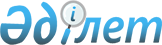 Облыстық мәслихаттың 2001 жылғы 22 желтоқсандағы "Кейбір төлемдер түрлері бойынша ставкаларды бекіту туралы" N 14/4 шешіміне өзгерістер енгізу туралы.
					
			Күшін жойған
			
			
		
					Солтүстік Қазақстан облыстық Мәслихатының шешімі 2002 жылғы 19 сәуірдегі N 17/8. Солтүстік Қазақстан облысының Әділет басқармасында 2002 жылғы 23 мамырда N 644 тіркелді. Күші жойылды - Солтүстік Қазақстан облысы әкімінің 2011 жылғы 26 қыркүйектегі N 38/16 Шешімімен

      Ескерту. Күші жойылды - Солтүстік Қазақстан облысы әкімінің 2011.09.26 N 38/16 Шешімімен      ҚР Үкiметiнiң 2001 жылғы 20 желтоқсандағы N 1665 "ҚР Үкiметiнiң 04.09.1998 жылғы N 840 және 07.04.2000 жылғы N 520 қаулыларының күшi жойылуы туралы" P011665_ және "01.01.2002 жылғы ҚР "Бюджетке салық және басқа мiндеттi төлемдер туралы" Кодексiн iс-әрекетке енгiзу"  P001497_ қаулысына сәйкес облыстық мәслихат ШЕШIМ ЕТТI:

      1. Мәслихаттың 2001 жылғы 22 желтоқсандағы "Кейбiр төлемдер түрлерi бойынша ставкаларды бекiту туралы" N 14/4 шешiмге 2 қосымша 2002 жылға Солтүстiк Қазақстан облысының қызмет ететiн рыноктарында тауар сатумен айналысатын тұлғаларға арналған бiр реттiк талондардың ең төменгi ставкаларын бекiту бөлiгi күшi жойылды деп тоқтатылсын.      2. Жергiлiктi өкiлдiк органдарға ҚР iс-әрекеттегi заңнамасына сәйкес осы мәселе бойынша қабылданған шешiмдерге өзгерiстер енгiзуi ұсынылсын.      Облыстық мәслихаттың                   Облыстық мәслихаттың  

      ХVII сессиясының                            хатшысы  

          төрағасы          
					© 2012. Қазақстан Республикасы Әділет министрлігінің «Қазақстан Республикасының Заңнама және құқықтық ақпарат институты» ШЖҚ РМК
				